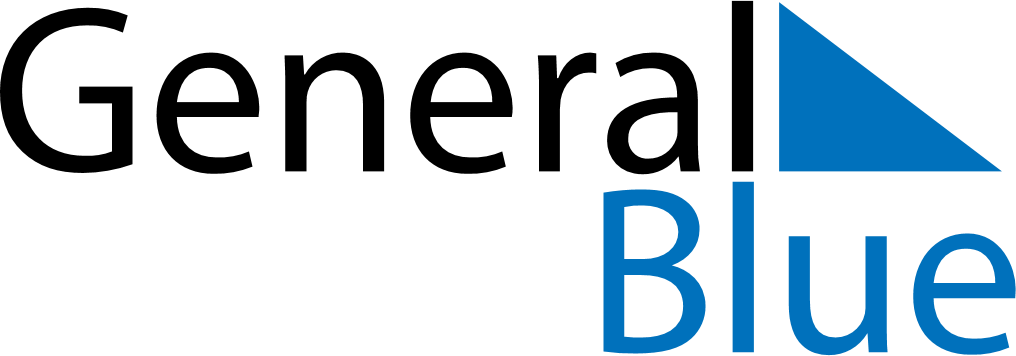 June 2018June 2018June 2018June 2018June 2018June 2018CroatiaCroatiaCroatiaCroatiaCroatiaCroatiaMondayTuesdayWednesdayThursdayFridaySaturdaySunday1234567891011121314151617End of Ramadan (Eid al-Fitr)18192021222324Anti-Fascist Struggle Day252627282930Statehood DayNOTES